CURRICULUM VITAE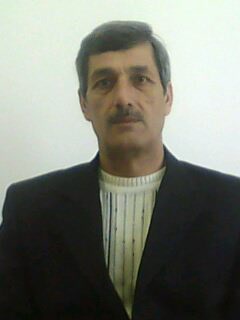 Name-Surname : Firudin MuradovDate of birth:  May 7, 1955Title: Assistant ProfessorDegrees:Years of Service on Faculty:Master / Ph.D. Theses Supervision:6.1. Master Thesis- Completed:Client Server Application For Hospital Management6.2. Ph.D. Thesis- Completed:-7.Publications7.1.  International JournalsF.Kh.Muradov. Quasi-open functions in Euclidean spaces. J. Semigroup Theory Appl. Vol. 1, (2012), No. 1, 29-33.F.Kh.Muradov. Semigroups of Quasi-open mappings and lattice-equivalence. International  Journal of Algebra. Vol. 6, (2012), No. 29, 1443-1447.F.Kh.Muradov. On the Semigroups of Local Homeomorphisms. International  Journal of Algebra. Vol. 7, (2013), No. 14, 667 - 672.F.Kh.Muradov. On the Semigroups of Quasi-open Transformations. J. Semigroup Theory Appl.    (2015), No. 5, 1-11.International Symposiums and Conferences:F.Kh.Muradov. Menger’s  algebras continuous multi-placed functions, Proceedings of the International Algebraic Conference.  Kishinev,1985.F.Kh.Muradov, L.G.Mustafaev. About superassociative algebras  continuous  multi-placed functions.  Proceedings of the International Topological Conference.Baku,1987.F.Kh.Muradov. About Menger’s algebras continuous multi-placed function, Proceedings of the International Semigroup Symposium. Sverdlovsk,1988.F.Kh.Muradov. Regularity of ternary algebras. Proceedings  of  the Baku  State University Symposium. Baku,1997.F.Kh.Muradov. About one use of a linear motor. Proceedings  of  the -CEE Symposium. Nicosia. TRNC.2001.7.3.Published Proceeding PapersF.Kh.Muradov. Superassociative algebras of continuous  mappings. Proceedings of Azerbaijan   Academy of Science.1985.№5,p.8-13.F.Kh.Muradov. Superassociative algebras of partial continuous  mappings. Proceedings of  Azerbaijan  Academy of Science.1987.№6,pp.3-7.F.Kh.Muradov.  Menger’s  algebras  of open  mappings. Proceedings of Azerbaijan  Academy of Science.1988.№3,pp.3-7F.Kh.Muradov.  Menger’s  algebras  of  powerfully open    continuous  mappings. Proceedings of Azerbaijan  Academy of    Science.1988.№4,pp.8-13.F.Kh.Muradov. Superassociative algebras of powerfully close multi-placed functions.  Proceedings of Azerbaijan  Academy of   Science.1988.№5,pp.3-7.F.Kh.Muradov.  Quite  0-simple Menger’s algebras. Proceedings of the Moscow Institute of Scientific and Technical Information.  1988.№8803-B88.F.Kh.Muradov. Menger’s algebras of powerfully close functions. Proceedings of the Moscow Institute of Scientific and Technical  Information. 1988.№8804-B88.M.S.Akperov,F.Kh.Muradov,L.G.Mustafaev. Abstract  characteristics of topological  superassociative  algebra  of  continuous  functions. Proceedings  of  the Baku  State University.1989.-pp.76-85.F.Kh.Muradov.Superassociative algebras continuous multi-placed functions. Proceedings of Azerbaijan  Academy of Science.1989.№1,pp.3-7.F.Kh.Muradov. One application of a fluid flow past a rotating cylinder. Proceedings of  the Baku  State University.1998. №2. Books and Book Chapters:- Printed Lecture NotesF.Muradov. Discrete Structures. Near East University. 2007.Projects:-Administrative Posts:-Citations:-Scientific and Professional Society Membership:-Courses Taught During the Last Two Semesters: Awards:-DegreeFieldInstitutionDateB.Eng. (Hons)Baku State University1977M.Sc.Mathematics, EngineerBaku State University1977Ph.D.Mathematics,Kishinev Institute of Matematics of  NAS of Moldova1989PositionDepartment/UniversityYearAssistant Professor    Computer Engineering Department, NEU2000-Academic yearSemesterCourse nameWeekly taught hoursWeekly taught hoursNumber of studentsAcademic yearSemesterCourse nameTheoryLabNumber of students2013-2014SpringMAT350, MAT203 Probability and Statistics4702013-2014SpringMATE241 Complex Calculus (Turkish)4402013-2014SpringMATE212, MATE202 Advanced Mathematics (Turkish)4502013-2014SpringMAT112, MAT111 Linear Algebra4802013-2014SummerMAT301, MAT305 Numerical Analysis4602014-2015FallMATE350, MATE203 Probability and Statistics (Turkish)41102014-2015FallMAT301, MAT305 Numerical Analysis4902014-2015FallMATE301, MATE305 Numerical Analysis  (Turkish)4352014-2015Fall2014-2015SpringMAT301, MAT305 Numerical Analysis952014-2015SpringMATE301, MATE305 Numerical Analysis (Turkish)4852014-2015SpringMATE241 Complex Calculus (Turkish)4752014-2015SummerMAT102 CalculusII4702015-2016FallMATE350, MATE203 Probability and Statistics (Turkish)41702015-2016FallMAT112, MAT111 Linear Algebra41102015-2016FallMATE112, MATE111 Linear Algebra(Turkish)470